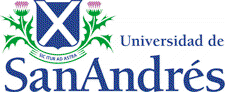 Departamento de Ciencias SocialesCarrera de Relaciones InternacionalesCurso: ANALISIS DE LA POLITICA EXTERIOR Y LA TOMA DE DECISIONESProfesor: Dr. Francisco CoriglianoPrimer Semestre Otoño 2018Objetivos: Este curso procura proporcionar al alumno herramientas teóricas para el análisis de la política exterior y la toma de decisiones en distintos casos nacionales de los años de la Guerra Fría y la post-Guerra Fría, como los de Estados Unidos, Unión Soviética-Rusia, China, España, la Unión Europea, Argentina, Brasil, China e India, entre otros.Modalidad de Evaluación: Hay dos exámenes domiciliarios escritos: uno parcial, que toma la primera parte del curso; y uno final, que toma la segunda parte incluyendo vinculaciones con temas vistos en la primera. Para aprobar la materia, el promedio entre las notas de los dos exámenes debe ser de 4 (cuatro) como mínimo. Si el alumno/a saca una nota menor a 4 -sea en el primer examen o en el segundo-, podrá rendir el recuperatorio del examen aplazado a los cinco días posteriores de la entrega corregida del examen. Es importante que tengan en cuenta que la calificación máxima de ese recuperatorio será de 6, porque es precisamente un recuperatorio y porque el promedio entre examen aplazado y recuperatorio no puede ser mayor de 4, dado que los alumnos que obtuvieron 4 en el examen (parcial o final) ya no tienen acceso al recuperatorio. También es importante que tengan en cuenta que no puede haber dos recuperatorios: sólo se puede recuperar uno de los dos exámenes.  Para aprobar la materia se deben aprobar los dos exámenes. Si el alumno/a no aprueba el recuperatorio, queda automáticamente fuera de la materia. Por ejemplo, si obtiene un aplazo en el primer examen y no hace el recuperatorio correspondiente o lo hace pero no lo aprueba, ya no tiene derecho a rendir el segundo examen, es decir, que estaría fuera de la materia.Plagio y deshonestidad intelectualLa Universidad de San Andrés exige un estricto apego a los cánones de honestidad intelectual. La existencia de plagio constituye un grave deshonor, impropio de la vida universitaria. Su configuración no sólo se produce con la existencia de copia literal en los exámenes presenciales, sino toda vez que se advierta un aprovechamiento abusivo del esfuerzo intelectual ajeno. El Código de Ética (http://www.udesa.edu.ar/files/Institucional/Politicas_y_Procedimientos_Universidad_de_San_Andres.pdf) considera conducta punible la apropiación de la labor intelectual ajena, por lo que se recomienda apegarse a los formatos académicos generalmente aceptados (MLA, APA, Chicago, etc.) para las citas y referencias bibliografías (incluyendo los formatos on-line). En caso de duda recomendamos consultar el sitio: http://www.udesa.edu.ar/Unidades-Academicas/departamentos-y-escuelas/Humanidades/Prevencion-del-plagio/Que-es-el-plagio. La violación de estas normas dará lugar a sanciones académicas y disciplinarias que van desde el apercibimiento hasta la expulsión de la Universidad.PROGRAMAUnidad 1 (semanas 1, 2 y 3) (Miércoles 7 de marzo, 14 de marzo y 21 de marzo): La importancia del estudio de la política exterior como sub-campo de las relaciones internacionales y como teoría de actores específicos. Los aportes de las teorías realistas, liberales y constructivistas de las relaciones internacionales a este sub-campo y su aplicación a la política exterior de los Estados. El debate agencia-estructura en el análisis de la política exterior. La importancia de las señales declarativas y las señales operacionales de un gobierno hacia otros actores externos. Condicionantes externos e internos en la política exterior. Lógica de juegos de doble nivel y de múltiples niveles, teorías de negociaciones y teoría de juegos aplicada a los conflictos.Bibliografía Unidad 1 semana 1 (Miércoles 7 de marzo):HUDSON, Valerie M., “The History and Evolution of foreign policy analysis”, en SMITH, Steve; HADFIELD, Amelia; DUNNE, Tim, Foreign Policy: theories, actors, cases, Oxford, Oxford University Press, 2008, Section 1 (“Foreign Policy Analysis: Theoretical and Historical Perspectives”), Chapter 1, pp. 11-29 (sobre la importancia del estudio de la política exterior como sub-campo de las relaciones internacionales y como teoría de actores específicos).MINGST, Karen, Fundamentos de las relaciones internacionales, Colección Estudios Internacionales de la CIDE, México, CIDE, 2007, Capítulo 3 (“Perspectivas opuestas: ¿cómo pensar teóricamente acerca de las relaciones internacionales?”) (como ejemplo de aplicación de múltiples niveles de análisis –individual, estatal y sistémico- para explicar las causas de la invasión de Irak a Kuwait en 1990 y de la invasión de los Estados Unidos a Irak en 2003).LAYNE, Christopher, “The Unipolar Illusion. Why New Great Powers Will Rise”, International Security, Vol. 17, N° 4, Spring 1993, pp. 5-51 (como aporte de la teoría realista al subcampo de la política exterior).LAYNE, Christopher, “The Unipolar Illusion Revisited. The Coming End of the United States’ Unipolar Moment”, International Security, Vol. 31, No. 2 (Fall 2006), pp. 7–41 (como aporte de la teoría realista al subcampo de la política exterior).ESCUDÉ, Carlos, Principios de realismo periférico. Una teoría argentina y su vigencia ante el ascenso de China, Buenos Aires, Ediciones Lumiere, 2012, Introducción y conclusiones de la obra (como aporte de la teoría realista periférica a un caso específico de política exterior: China).Bibliografía Unidad 1 semana 2 (Miércoles 14 de marzo):GREEN, Rendan Brittenhouse, “Two Concepts of Liberty. U.S. Cold War Grand Strategies and the Liberal Tradition”, International Security, Vol. 37, N° 2, Fall 2012, pp. 9-43 (como aporte de la teoría liberal a un caso específico de la política exterior: Estados Unidos).  GOLDTHAU, Andreas & SITTER, Nick, “A Liberal Actor in a Realist World? States, Markets and European Union Energy Policy”, Presented at GR:EEN Case Study Integrity Forum on European Public Policy and Governance, Central European University, Budapest, 18-19 October 2012 (como aporte de la teoría liberal a un caso específico de la política exterior: Unión Europea).  DESCH, Michael, “America’s Liberal Illiberalism. The Ideological Origins of Overreaction in U.S. Foreign Policy”, International Security, Vol. 32, No. 3 (Winter 2007/08), pp. 7–43 (como crítica de un autor realista al sesgo liberal y a la vez illiberal de la política exterior norteamericana).RUSSELL, Roberto y TOKATLIAN, Juan, El lugar de Brasil en la política exterior argentina, Buenos Aires, Fondo de Cultura Económica, 2003, Introducción, pp. 7-16 (como ejemplo de la combinación de enfoques realista estructural y constructivista al caso específico de las relaciones Argentina-Brasil)GALLAGHER, Adam E., “Constructing Constructivist Change in the Iranian-U.S. Relationship”, Tropics of Meta, May 28, 2013, en http://tropicsofmeta.wordpress.com/2013/05/28/constructing-constructivist-change-in-the-iranian-u-s-relationship/PACHECO PARDO, Ramón, “Seeing eye to eye: A constructivist explanation of Sino-American Cooperation”, London School of Economics and Political Science, http://www.cctr.ust.hk/materials/conference/inout60/Paper/PARDO_R-P.pdfBELL, Coral, The Reagan Paradox. American Foreign Policy In the 1980s, New Jersey, Rutgers University Press, 1989, Chapter 1 (“Words and Deeds”), pp. 1-26 (como ejemplo del peso de las señales declarativas y las señales operacionales de la política exterior de la administración norteamericana de Ronald Reagan).Bibliografía Unidad 1 semana 3 (Miércoles 21 de marzo):VAN KLAVEREN, Alberto, “Entendiendo las políticas exteriores latinoamericanas: Modelo para armar”, revista Estudios Internacionales, Nº 98, Santiago de Chile, abril-junio 1992, pp. 169-216 (como modelo de análisis de condicionantes externos e internos de la política exterior).GOLAN, Galia, “Soviet Foreign Policy and the Gulf War: The Role of Domestic Factors”, en MORGAN, Patrick M. and NELSON, Keith L. (editors), Re-Viewing the Cold War: Domestic Factors and Foreign Policy in the East-West Confrontation, Westport, Connecticut, Praeger, 2000, Chapter 8, pp. 179-201 (como estudio de caso de la teoría de juegos de doble nivel de Putnam).MORATA, Francesc, “Gobernanza multinivel en la Unión Europea”, VII Congreso Internacional del CLAD sobre la Reforma del Estado y de la Administración Pública, Lisboa, Portugal, 8-11 Oct. 2002 (como estudio de caso de la teoría de juegos de múltiple nivel en la UE).JAKOBSON, Linda and KNOX, Dean, “New Foreign Policy actors in China”, SIPRI Policy Paper, 26, September 2010 (como estudio de caso de la teoría de juegos de múltiple nivel en la política exterior china).LAKE, DAVID, “Two Cheers for Bargaining Theory. Assessing Rationalist Explanations of the Iraq War”, International Security, Vol. 35, No. 3 (Winter 2010/11), pp. 7–52 (como estudio de caso de teoría de negociaciones y de crítica a las explicaciones racionalistas).WALDMAN, Matt and RUTTIG, Thomas, “Peace offerings. Theories of Conflict Resolution and their applicability to Afghanistan”, Afghan Analysts Network (ANN) Discussion Paper 01/2011, pp. 1-10 (para teorías de negociaciones y su possible aplicación al caso del conflicto de Afganistán).  BRAMS, Steven J., “Game Theory: Pitfalls and Opportunities in Applying it to International Relations”, International Studies Perspectives, N° 1, 2000, pp. 221-232 (como ejemplo de teoría de los juegos aplicada a la crisis de los rehenes norteamericanos en Irán 1979-1980).Unidad 2 (semana 4) (Miércoles 28 de marzo): Los factores de primera, segunda y tercera imagen como condicionantes de la política exterior. El debate teórico acerca del peso de dichos factores en la formación y fijación de prioridades y de preferencias estatales en la agenda de política exterior (agenda setting).  Bibliografía Unidad 2 (semana 4) (Miércoles 28 de marzo):DUECK, Colin, Reluctant crusaders: power, culture, and change in American grand strategy,  Princeton, N.J., Princeton University Press, 2006, Chapters One (“Power, Culture and Grand Strategy”); Two (“Strategic Culture and Strategic Adjustment in the United States”); & Five (“Hegemony on the Cheap: Ideas and Alternatives in American Gran Strategy, 1992-2000”) (como ejemplo del debate sobre peso de los factores de primera, segunda y tercera imagen en la política exterior norteamericana, con especial aplicación de la administración de George W. Bush).ALONS, Gerry C., “Predicting a State’s Foreign Policy: State Preferences between Domestic and International Constraints”, Foreign Policy Analysis, Volume 3, N° 3, July 2007, pp.  211–232.MAZARR, Michael J., “The Iraq War and Agenda Setting”, Foreign Policy Analysis, Volume 3, Number 1, January 2007, pp. 1–23 (como ejemplo de formación de agenda en el caso de la Guerra de Irak).JAHN, Egbert, “The Foreign-Domestic Nexus in Gorbachev’s Central and East European Policy”, en MORGAN, and NELSON, (editors), op.cit., Chapter 7, pp. 149-177 (como ejemplo de aplicación de los factores de primera, segunda y tercera imagen en la política exterior de la administración soviética de Gorbachev hacia Europa centro-oriental).AMORIM NETO, Octavio y MALAMUD, Andrés, “What Determines Foreign Policy in Latin America? Systemic versus Domestic Factors in Argentina, Brazil, and Mexico, 1946–2008”, Latin American Politics and Society, University of Miami, 2015.Unidad 3 (semana 5) (Miércoles 4 de abril): Factores individuales o de primera imagen. El liderazgo presidencial y sus condicionantes. Estilo personal de un líder presidencial y política exterior.Bibliografía Unidad 3 semana 5 (Miércoles 4 de abril):  BYMAN, Daniel L. and POLLACK, Kenneth M., “Let Us Now Praise Great Men. Bringing the Statesman Back In”, International Security, Vol. 25, N° 4, Spring 2001, pp. 107-146 (sobre factores de primera imagen y su peso en casos específicos de política exterior).ROSATI, Jerel A. &  SCOTT, James M., The Politics of United States Foreign Policy, Thomson Wadsworth, 2011, Part II (“Government and the Policymaking Process”), Chapter 3 (“Presidential Power and Leadership”) (sobre el liderazgo presidencial y sus condicionantes en la política exterior norteamericana).MINGST, op.cit., Capítulo 6 (“El individuo”)GARCIA-CALVO, Carola, “El papel de las ideas, valores y creencias del líder en la definición de acciones de política exterior: España 2000-2008”, revista Relaciones Internacionales, N° 13, Madrid, Grupo de Estudios de las Relaciones Internacionales de la Universidad Autónoma de Madrid, GERI-UAM, febrero de 2010, pp. 35-63 (sobre el estilo personal de los presidentes y su impacto en las políticas exteriores de las administraciones españolas de Aznar y Zapatero).DYSON, Stephen Benedict, “Personality and Foreign Policy: Tony Blair’s Iraq  Decisions”, Foreign Policy Analysis, Volume 2, Number 3, July  2006, pp. 289–306.Unidad 4 (semana 6)  (Miércoles 11 de abril): Factores burocrático-estatales o de segunda imagen. La variable tipo de régimen y su impacto en la política exterior. Tipos de estructuras de decisión gubernamental. Estudios de caso.Bibliografía Unidad 4 semana 6 (Miércoles 11 de abril):HERMANN, Margaret G. and HERMANN, Charles F., “Who Makes Foreign Policy Decisions and How: An Empirical Inquiry”, International Studies Quarterly, Vol. 33, N° 4, December 1989, pp. 361-387 (acerca de los factores de segunda imagen y su incidencia en la política exterior).ROSATI & SCOTT, op.cit., Part II, Chapters 4 (“The Bureaucracy, Presidential Management, and the National Security Council”); 5 (“Understanding Burocracy: The State Department at Home and Abroad”) & 9 (“Decisionmaking Theory and Foreign Policymaking”) (acerca de las burocracias y su incidencia en la política exterior norteamericana).MINGST, op. cit., Capítulo 5 (“El estado”)KALINOVSKY, Artemy, “Decision-Making and the Soviet War in Afghanistan From Intervention to Withdrawal”, Journal of Cold War Studies, Volume 11, Number 4, Fall 2009, pp. 46-73 (acerca de las estructuras de decision gubernamental y su impacto en la política exterior soviética durante la Guerra de la URSS en Afganistán 1979-1989).RUSSELL, Roberto, “Política exterior y toma de decisiones en América Latina: aspectos comparativos y consideraciones teóricas”, en RUSSELL, Roberto (ed.), Política exterior y toma de decisiones en América Latina, Buenos Aires, GEL, 1990, pp. 255-274 (sobre casos comparados de estructuras de decisión gubernamental y su impacto en las políticas exteriores argentina, brasileña, mexicana y chilena).Semana 7: Repaso (Miércoles 18 de abril)Semanas 8 y 9: Lunes 23 de abril al Viernes 4 de mayo: Semanas de repaso y exámenes parciales del semestre de otoño.Unidad 5 (semana 10) (Miércoles 9 de mayo): Factores sistémicos o de tercera imagen y su incidencia en la política exterior. Estudios de caso.Bibliografía Unidad 5 semana 10 (Miércoles 9 de mayo):MINGST, op.cit., Capítulo 4 (“El sistema internacional”)SAMPSON, Martin W., “Exploiting the Seams. External Structure and Libyan Foreign Policy Changes”, en ROSATI; HAGAN; and SAMPSON III (eds), Foreign Policy Restructuring. How Governments Respond to Global Change, Columbia, University of South Carolina Press, 1994, Part II, Chapter 5, pp. 88-110 (acerca de los factores de tercera imagen y su impacto en la política exterior libia).MULAT, Jonas Ketsela, “Domestic sources of international action: Ethiopia and the global war on terrorism”, African Journal of Political Science and International Relations, Vol. 10, N° 11, November 2016, pp. 131-144.  ACTIS, Esteban, BUSSO, Anabella Busso, CALDERÓN, Emilse, Zelicovich, “De la permisibilidad a la restricción. Un análisis de la incidencia de los condicionantes sistémicos sobre la política exterior del kirchnerismo (2003-2015)”, Cuadernos de Política Exterior Argentina (Nueva Época), N° 125, Rosario, UNR, enero-junio 2017, pp. 48-70.Unidad 6 (semanas 11 y 12) (Miércoles 16 de mayo y 23 de mayo): Factores socio-culturales y su influencia en la política exterior: las ideas como mapa de ruta, sistemas de creencias e híbridos teóricos de estos sistemas, la cultura política y las percepciones de amenazas y oportunidades respecto de otros actores estatales y no estatales. Fallos en las percepciones. Identidad nacional e imagen nacional a través del análisis de rol: los casos de China y de la Unión Europea.  Bibliografía Unidad 6 semana 11 (Miércoles 16 de mayo)ROSATI & SCOTT, op.cit., Part III (“The Society and Domestic Politics”), Chapters 11 (“The Public and Its Beliefs”) & 13 (“Group Politics”) (sobre el impacto del sistema de creencias y de las preferencias de los grupos de presión internos en la política exterior norteamericana)AVEY, Paul C., “Confronting Soviet Power. U.S. Policy During the Early Cold War”, International Security, Vol. 36, N° 4, Spring 2012, pp. 151-188 (una lectura crítica sobre el impacto de las ideas en la política exterior de las administraciones norteamericanas de Franklin  D. Roosvelt y Truman respecto de la Unión Soviética)HUNT, Michael, Ideology and U.S. Foreign Policy, New Haven, US Yale University Press, 1987, Chapter 1 (“Coming to Terms with Ideology”) (sobre el impacto de la ideología en la política exterior norteamericana a lo largo de su historia).IKENBERRY, John G., “Creating Yesterday’s New World Order: Keynesian “New Thinking” and the Anglo-American Postwar Settlement”, en GOLDSTEIN, Judith and KEOHANE, Robert, eds., Ideas and Foreign Policy: Beliefs, Institutions and Political Change, Ithaca: Cornell University Press, 1993, Part II (“Ideas as Road Maps”), Chapter Three, pp. 57-86 (sobre la influencia de las ideas keynesianas acerca del orden de posguerra y su impacto en el acuerdo anglo-norteamericano sobre la constitución  de dicho orden).JACKSON, Robert H., “The Weight of Ideas in Decolonization: Normative Change in International Relations”, en GOLDSTEIN, Judith and KEOHANE, Robert, eds., op.cit., Part II, Chapter Five, pp. 111-138 (sobre el peso de las ideas de descolonización en la política exterior de los distintos países)Bibliografía Unidad 6 semana 12 (Miércoles 23 de mayo):RUSSELL, Roberto, “Sistemas de creencias y política exterior argentina: 1976-1989”, en Serie de Documentos e Informes de Investigación N° 204, de FLACSO / Argentina, Buenos Aires, julio 1996 (acerca del peso de los sistemas de creencias en las políticas exteriores de los gobiernos argentinos del Proceso militar y el régimen democrático de Raúl Alfonsín).CORIGLIANO, Francisco, “Híbridos teóricos y su impacto en la política exterior: El caso de los gobiernos de Néstor y Cristina Kirchner”, Boletín del Instituto de Seguridad Internacional y Asuntos Estratégicos (ISIAE), Consejo Argentino para las Relaciones Internacionales (CARI), Buenos Aires,  año 11, Nº 47, octubre 2008, pp. 8-10 (sobre la incidencia de híbridos teóricos en las políticas exteriores de los gobiernos argentinos de Néstor Kirchner y Cristina Fernández de Kirchner).FOONG KONG, Yuen, “Neoconservatism and the domestic sources of American Foreign Policy: the role of ideas in Operation Iraqui Freedom”, en SMITH; HADFIELD & DUNNE, op.cit., Section 3 (“Foreign Policy Case Studies”), Chapter 14, pp. 251-268 (sobre el peso de las ideas en la Operación Liberación de Irak fomentada por los neoconservadores y nacionalistas asertivos norteamericanos).HERMANN, R., “The Power of Perceptions in Foreign Policy Decision Making: Do Views of the Soviet Union Determine the Policy Choices of American Leaders?”, American Journal of Political Science, Vol. 30, N° 4, 1986, pp. 841-875 (sobre el peso del sistema de creencias soviético en el comportamiento de política exterior de los gobiernos norteamericanos)ZHANG, Shuguang, “Threat Perception and Chinese Communist Foreign Policy”, en LEFFLER, Melvyn and PAINTER, David S. (eds.), Origins of the Cold War. An International History, Rutledge, London & New York, 1994, Chapter 14, pp. 276-292 (sobre el peso de las ideas de Mao acerca del orden internacional en la política exterior china).KISSINGER, Henry, China, Buenos Aires, Debate, 2012, Capítulo  1 (“La singularidad de China”) (sobre el sistema de creencias confuciano y su incidencia en la política exterior china)SHIH, Chih-yu, “Assigning Role Characteristics to China: The Role State Versus The Ego State”, Foreign Policy Analysis, Volume 8, Number 1, January 2012, pp. 71–91.BENGTSSON, Rikard, and ELGSTRÖM, Ole, “Conflicting Role Conceptions? The European Union in Global Politics”, Foreign Policy Analysis, Volume 8, Number 1, January 2012, pp.93–108.Unidad 7 (semana 13) (Miércoles 30 de mayo): La influencia de los medios y la opinión pública en la política exterior. El fenómeno de inflación de amenazas.Bibliografía Unidad 7 (semana 13) (Miércoles 30 de mayo):ROSATI & SCOTT, op.cit., Part III, Chapter 14 (“The Media and the Communications Process”) (sobre la influencia de los medios y los procesos de comunicación en la política exterior norteamericana y en las reacciones de los grupos internos a dicha política exterior)ROBINSON, Piers, “The role of media and public opinion”, en SMITH; HADFIELD & DUNNE, op.cit., Section 2, Chapter 8, pp. 137-154 (sobre la influencia de la opinión pública en la política exterior)KAUFMANN, C., “Threat Inflation and the Failure of the Marketplace of Ideas: The Selling of the Iraq War”, International Security, Vol. 29, N° 1, 2004, pp. 5-48 (sobre la “venta” mediática de la Guerra en Irak por la administración de George W. Bush como un caso puntual de inflación de amenazas).Mc FARLAND, Stephen L., “The Iranian crisis of 1946 and the onset of the Cold War”, en LEFFLER, Melvyn and PAINTER, David S. (eds.), Origins of the Cold War. An International History, Rutledge, London & New York, 1994, Part IV (“The Cold War and the Third World”), Capítulo 12, pp. 239-256 (sobre la política de inflación de amenazas del gobierno iraní durante la crisis de 1946 y su influencia en la política norteamericana hacia Irán y hacia la URSS).Unidad 8 (semanas 14 y 15) (Miércoles 6 de junio y 13 de junio): El cambio en política exterior y sus modalidades. Los impactos de los cambios sistémicos y de las redes de restricción burocrática y regional en las reestructuraciones de política exterior.Bibliografía Unidad 8 (semana 14) (Miércoles 6 de junio):SKIDMORE, David, “Explaining State Responses to International Change: The Structural Sources of Foreign Policy Rigidity and Change”, en ROSATI; HAGAN; and SAMPSON III, (eds), op.cit., Part II, Chapter 3, pp. 43–61 (acerca del impacto de los factores sistémicos en el cambio en política exterior).LASAGNA, Marcelo, “Las determinantes internas de la política exterior: un tema descuidado en la teoría de la política exterior”, Estudios Internacionales, N° 111, Año XXVIII, Julio-Septiembre 1995, Santiago, Revista del Instituto de Estudios Internacionales de la Universidad de Chile, pp. 387-409 (acerca de las modalidades de cambio en política exterior).SAMPSON, op.cit. (sobre la influencia de los factores sistémicos en los cambios y ajustes de la política exterior libia).SCHRAEDER, Peter J., “Bureaucratic Incrementalism, Crisis, and Change in U.S. Foreign Policy Toward Africa, en ROSATI; HAGAN; and SAMPSON III, (eds), op.cit., Part II, Chapter 6, pp. 111-137 (sobre el impacto de los factores sistémicos y de la lógica burocrática interna en los ajustes y cambios en la política norteamericana hacia África)Bibliografía Unidad 8 semana 15 (Miércoles 13 de junio):CORIGLIANO, Francisco, “Argentina y Estados Unidos: giros, reformas y ajustes. Un breve análisis comparativo de las gestiones de Raúl Alfonsín, Carlos Menem y Fernando de la Rúa en materia de relaciones argentino-norteamericanas”, revista Criterio, N° 2258, Buenos Aires, febrero 2001, pp. 11-14 (acerca de modalidades de cambio en las políticas exteriores de los gobiernos argentinos de Alfonsín -1983-1989-, Menem -1989-1999- y de la Rúa -1999-2001-).KARAWAN, I., “Foreign Policy restructuring. Egypt’s disengagement from the Arab-Israeli conflict revisited”, Cambridge Review of International Affairs, Vol. 18, N° 3, 2005, pp. 325-338 (acerca del peso de los factores sistémicos en la reestructuración de la política exterior de Egipto).VOLGY, Thomas J. and SCHWARTZ, John E., “Foreign Policy Restructuring and the Myriad Webs of Restraint”, en ROSATI; HAGAN; and SAMPSON III, (eds), op.cit., Part I, Chapter 2, pp. 22-39 (sobre el impacto de las redes de restricción burocrática y regional en las reestructuraciones de política exterior).Repaso: semana 15 (Miércoles 13 de junio)Semana de exámenes finales: 25 de junio al 13 de julio: Período de exámenes finales del semestre de otoño.